上海立信会计金融学院本科专业教学质量年度报告（2018—2019学年）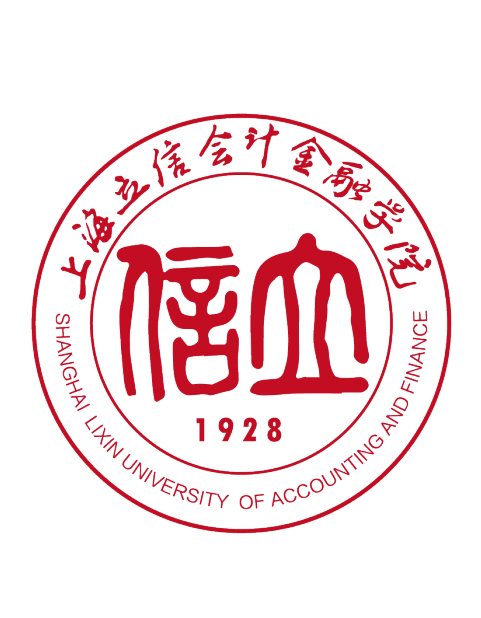 二〇一九年十月目  录一、专业基本概况	1（一）专业概况	1（二）专业人才培养目标和培养模式	2二、专业师资与教学条件	4（一）师资现状与发展	4（二）教学条件与投入	7（三）教学激励计划	7三、专业教学建设与改革	8（一）课程与教材建设	8（二）实验实践教学	9（三）教学改革	11四、专业教学质量监控与保障	14（一）教学质量体系建设	14（二）教学质量监控运行	14（三）教学质量评估与反馈	15五、专业教学质量与效果	16（一）学风建设情况及效果	16（二）学生学习成绩	16六、特色发展与案例	17（一）聚焦上海两个中心建设，为区域经济建设培养应用型优秀人才	17（二）注重实践、实验教学	18（三）注重与国外合作办学，提高学生的国际化水平	18（四）注重学生科创，提高科创转化成果	19（五）注重校外资源和平台的搭建	19七、问题与对策	19（一）存在问题	19（二）对策及改进措施	20一、专业基本概况（一）专业概况1.专业设置时间、招收本科生时间，通过相关评估时间，取得学位授予资格时间等（1）2003年9月，经上海市人民政府批准，在上海金融高等专科学校的基础上建立本科层次的普通高校上海金融学院，保险学专业通过教委批准成为上海金融学院第一批获准招收本科学生的专业之一，2004年开始招收本科学生，2005年分设了保险精算方向。（2）通过相关评估时间：2018年5月。（3）取得学位授予权时间：2008年4月。2.专业年度招生规模、一志愿录取率、生源质量情况、专业在校生人数等（1）专业年度招生规模及在校生人数保险学专业从2005年开始分设保险和精算两个方向进行招生，招生的班级与人数不断增加。从2013年9月至2017年9月，每年招生4个班级，其中保险学专业2个班级，保险学专业（精算方向）2个班级。2018年，因精算学专业获教育部批准招收精算学本科生，故从2018年9月开始保险学专业和精算学专业分开招生，保险学专业招生2个班级。截止到目前，保险学专业已招生14届，有10届毕业学生。现有四个年级，实际在校人数223左右（不含精算方向）。（2）一志愿录取率表1  2018-2019年保险学专业招生录取情况（3）生源质量情况2018 年考生来自上海、山东、山西、河北、河南、贵州、云南、广西等 17 个省份、自治区、直辖市，最高分 608 分（四川），最低分 363 分（江苏），平均分未统计（因各地科目不一样，该统计无意义），生源情况总体向好。（二）专业人才培养目标和培养模式1.专业建设规划，在国际、国内所处相对地位（1）专业建设规划2009年根据学科发展的需要，也为了进一步做大做强保险、精算学科，学校单独组建保险学院，成为当时国内高校中继西南财经大学、中央财经大学、对外经济贸易大学之后独立设置保险学院的第四个院校。2016 年，上海金融学院与上海立信会计学院合并组建上海立信会计金融学院。同年，保险学专业被列为上海市属高校应用型本科试点专业，学院开始积极筹备保险专业硕士学位点申报工作。经过多年的建设发展，我校保险学专业具备了适应本科教学的基本规模，并积累了保险学专业人才培养的丰富教学经验。2.专业人才培养目标、人才培养基本规格、人才培养模式、专业就业面向人才培养目标本专业培养适应社会主义市场经济和现代保险市场发展的需要，具备开拓创新精神，系统掌握经济、金融基础理论，通晓保险、市场营销、金融、财务等基础知识，具有良好逻辑思维、分析和解决专业问题的能力，能够胜任保险机构以及其他金融机构工作的，具有较高职业素养的应用型人才。人才培养基本规格本专业毕业生应获得以下几方面的素质、知识和能力：①具有良好的思想政治素质和道德品质，有很强的责任心和敬业精神，具备沟通能力，有良好的团队写作精神。②具有较强的中英文表达能力和写作能力，能熟练运用计算机。③掌握经济管理类文献检索的方法和技能，具备获取信息、知识和进行科学研究的能力，具有独立思考、分析和解决问题的能力。④熟悉国家有关金融、保险的政策、法律及法规，系统掌握金融保险学科基本理论知识，拥有保险产品创新、保险营销、保险核保核赔等综合能力。人才培养模式以保险行业为依托、产教融合作为专业建设的核心，成立专业建设指导委员会，由校企双方代表和有关专家组成，通过制定章程，对专业建设进行规划，明确校企合作的内容和方式，建立日常性联络制度，形成长效合作机制。根据保险学专业人才培养目标和毕业生的职业发展路径以及保险公司相关岗位的岗位职责与能力要求，确立保险学专业人才培养的质量标准。明确保险学专业人才的核心能力，包括：保险业务销售能力、保险业务处理能力、信息收集与处理能力、创新思维能力与职业发展能力等五个方面。与核心能力相关的专业与综合能力包括：专业知识与实务应用能力、团队合作精神与沟通协调能力、全球思维与外语能力、分析及解决问题能力、信息整合与运用能力、社会责任与公民道德素养、自主学习和创新精神、敬业精神等方面。（4）专业就业面向就业面向一方面是传统保险领域，例如保险公司业务销售、客户服务、核保核赔等部门，另一方面是非传统保险领域方面，投资、财务、企划、人力资源等部门。此外也可以面向经纪公司、第三方管理公司、其他非保险金融机构、会计师事务所等。3.专业学分、学时设置等情况表2 保险学专业学分、学时分布表4.主要专业课程设置情况每个学期分长短学段，长学段主要讲授理论性较强的课程，短学段主要结合保险学专业实务性较强的特点，开发了一些提升学生实际运用技能的课程。另外，针对大一学生开设的“新生研讨课”，对保险学的各主要专业课程进行了简明扼要的全面介绍。从一年级到四年级，整个课程体系完整丰富，逐级递进，既能使本科生具备扎实的保险学专业理论基础，又具有较强的实践能力。主要专业课程按照国家本科教学质量标准要求设置如下：保险学原理、人身保险、财产保险、再保险、保险精算学、风险管理、海上保险、人寿保险公司运作（全英语）、利息理论、保险经营与管理、人身保险实务、财产保险实务、保险数据挖掘等。5.其他相关材料本科专业教育实行4学年的基本学制，并实行3-6年的弹性学制。每学年实行春季和秋季两学期，每学期实行长短两个学段。本专业学生必须修满并获得专业培养方案规定的157学分，达到学校有关要求的，准予毕业并颁发毕业证书；经学校学位委员会审查，符合学士学位授予条件的，授予经济学学士学位。二、专业师资与教学条件（一）师资现状与发展1.专任教师与兼职教师数量及结构（职称、学历、学位、年龄等）、教学团队建设情况保险学专业教学团队由8人的专职教师和10人的兼职教师组成。其中专职教师教学团队结构情况如下：（1）性别结构：男教师2人，占比25%；女性师6人，占比75%。（2）职称结构：教授1人，占比12.5%；副教授4人，占比50%；讲师3人，占比37.5%。（3）年龄结构：30岁以下教师2人，占比25%；30—40岁的教师0人，占比0%；41岁—50岁的教师5人，占比62.5%；51岁以上的教师1人，占比12.5%。（4）学历结构：有博士学位的6人，占比75%；有硕士学位的2人，占比25%。保险学专业还引进行业专家和特聘人才，组建了一支10人的兼职教师团队，以兼职教学团队和客座教授身份，以他们丰富的实务从业经验带动保险学科教学团队建设、教学方法的研究和科研能力的提升。在新生入学教育、新生研讨课的开设、教材建设与案例编写等方面积极参与专业建设。表3保险学兼职教学团队2.学年度教师科研情况表4 2018-2019学年度立项的科研课题表5 2018-2019学年度发表的科研论文表6  2018-2019学年度出版专著及教材表7 2018-2019年立项的教育教学改革项目表8 2018-2019年立项的重点课程3.教学名师培育、青年教师培养、教师进修与培训、教师教学水平提升等本年度保险学专业引进优秀应届博士毕业生2名。通过产学研合作和国内外访学提升教师的实践能力和专业素养。有1位教师参加产学研项目；有2名教师参加海外短期培训。建立了青年教师导师制，由经验丰富的老教师帮助辅导青年教师的教学和科研工作。努力构建“专家型教师—熟手型教师—优秀青年教师”的教师教学发展阶梯。积极支持鼓励教师开展国际国内学术交流活动，鼓励教师参加国内外学术会议。优秀的教师队伍和良好的学术环境为本专业培养高质量的学生提供了坚实的基础。保险学院始终注重加强教学团队建设，着力提升教师的综合素养。（二）教学条件与投入1.专业经费投入与使用情况（含日常教学经费、专项经费、实习经费、实验经费等）表9   2018年保险学专业办学经费2.专业图书资料（电子图书、纸质图书）数量及利用情况目前校图书馆中有经济类期刊400余种，保险、精算外文期刊6种，经济学相关的专业数据库30个左右。学院资料室包括《中国保险年鉴》等工具书和各年的《保险研究》、《金融与保险》、《中国保险报》、《上海保险》、《社会保障制度》、《统计与精算》等报刊杂志300种，可以满足日常教学需要，列举5本与专业相关的参考书情况如下：表10 专业参考书借阅情况（三）教学激励计划2018-2019学年，学院有授课任务的教师全部参与了坐班答疑和自习辅导。根据骨干教师激励计划中的师生互伴计划，每位专业教师都要承担学生的自习辅导和坐班答疑工作。关于坐班答疑，要求教授、副教授平均每周不少于8小时或1天，讲师不少于24小时或2天，助教不少于48小时或4天。关于校内自习辅导制度。要求教授、副教授每学年校内自习辅导时间不少于5个晚上；讲师不少于10个晚上。学院每一位老师不仅能认真完成各项教学任务，并利用课余时间通过微信群或其他方式解答学生的各类问题。如杜鹃老师、陈玲老师、石安其琛老师多次指导学生科创，取得了较好的成绩。三、专业教学建设与改革（一）课程与教材建设1.专业课程概况保险学专业课程设置分为通识课平台、学科基础课平台、专业课平台和实践课平台，同时每个平台课程都分为长学段和短学段。课程性质分为必修课和选修课。其中，通识课平台长学段必修课24门，短学段必修课1门；学科基础课平台长学段必修课8门，短学段必修课2门；专业课平台长学段必修课6门，实践课平台长学段必修课14门，短学段必修课5门。另外，每个平台的长短学期都有选修课供学生选修，以完成一定的选修学分。2.课程教学大纲制定及修订情况学年完成制定专业课程教学大纲14门，占学年度所开课程的100%。3.学年度教材建设情况保险学专业在教材的建设和选用上坚持“重应用、重实践”的原则，积极服务专业“三型一化”人才培养目标。保险学专业本年度共出版5本教材，详见表11。表11  保险学专业教材建设情况表（二）实验实践教学1.专业实验实践教学总学时、总学分占比情况专业实验实践教学总学时432占总学时的17.4%；专业实验实践教学总学分34.5，占总学分的22%。2.实验教学大纲、实习（实训）教学大纲修订情况学年完成制定实验课程教学大纲2门。3.专业实验室建设与开放利用情况保险学专业设有保险精算实验室，目前已经开发和升级了人身保险实务和财产保险实务软件两门课程。上课软件由保险学专业老师和计算机软件公司合作开发。表12 2018届毕业生独立开设实验课4.校外实习基地建设与利用情况保险学专业学生的实习包括暑假社会实践和毕业实习两部分。根据专业实习计划，学院专门为学生配备实习指导教师，负责解答学生实习的相关问题，每个指导老师对暑期社会实践和毕业实习分别负责10名左右学生。指导教师通过实际走访实习单位、在线交流等形式全面掌握每名学生的专业实习情况，并给予相应指导。在实习过程中，同学们展示了较强的专业知识与技能的实际运用能力；增强了人际交往能力与表达能力，部分同学经过专业实习后，性格变得开朗乐观，更加适应工作环境；提升了团队合作意识，得到用人单位好评。为满足学生专业实习的需要，保险学院与平安养老保险上海分公司、上海市同业公会、人保财险上海分公司、东吴人寿保险公司上海分公司、新华人寿保险公司上海分公司、民生人寿保险公司上海分公司6家机构签署了战略合作协议，成为保险学院学生的实习基地。表13 保险学专业主要实践基地一览表5.学年度学生毕业论文情况（选题、指导、答辩、论文质量等）保险学院2019届学生共有84人，平均每位教师指导学生8篇毕业论文，论文选题情况如下：表14 2019届保险学专业（不含精算方向）毕业论文选题分配情况保险学院对2019届毕业生论文开题答辩、中期检查、系统验收、预答辩、论文抄袭检测、答辩等诸多环节进行严格把关，符合学校毕业论文设计的组织与执行程序。论文成绩及通过答辩情况如下：表15 2019届保险学专业（不含精算方向）论文最终评定成绩表16  2019届保险学专业（不含精算方向）毕业论文答辩情况通过答辩的毕业论文符合学院论文格式和编辑规范，质量达到本科毕业论文规定的水平。但有的论文选题立题过大，理论性较强。建议选题尽量来自于社会实践。（三）教学改革1.适时修订专业人才培养方案保险学专业的培养方案宏观构架方面实行“平台+模块”的课程结构，课程平台包括通识课平台、学科基础课平台、专业课平台、实践课平台，每个平台由必修课程和选修课程构成。在微观的课程体系方面，保险学专业在着眼于培养学生实际应用能力，即专业应用能力、信息应用能力、问题解决能力和岗位适应能力的基础上，构建具备国际视野的课程体系。2.第二课堂保险学专业学生除了在专业学习方面努力认真外，还积极参与各项课外活动，如学生科研活动、社会实践活动、志愿者服务等。部分科研成果如下：表17 保险学专业（含精算方向）学生部分科研成果四、专业教学质量监控与保障（一）教学质量体系建设在组织保障上，依托学校、学院建立的完善的教学质量监控组织，包括：校教学指导委员会、教学质量监管处、校院两级教学督导组织、学生信息员队伍。及时将本专业的教学情况反映到系、院部。在制度保障上，学院重新制定和修订了一系列规章制度，加强教学规范和质量监控，以此推进专业建设和教学质量提升。这些制度的建立和实施成为教学质量监控体系有效运行运转的重要保障，且均在本年度进行了完善和修订。在执行保障上，保险学专业通过学院的支持与帮助，在实现“过程管理”中，落实教学管理制度，包括组织示范观摩课进行教学法的探讨交流，双语课程、实验课程和研讨课程进行专项检查、对讲座效果进行统计分析、对年度考试成绩进行总结分析等。表18  保险学专业主要教学文件、管理文件（二）教学质量监控运行教学质量是教学的生命线。保险学专业始终把教学质量提升作为专业建设的首要任务。为此，依据学校制定了一系列教学质量监控制度，定期或不定期地进行检查、监督，并及时反馈相关信息，督促改进。主要举措有：制定教学督导管理办法，成立教学督导委员会；开展教学问卷调查，摸清专业教学现状；召开不同层次的学生座谈会，了解学生学习状况和教师讲课情况；设立课堂教学信息联络员，及时反馈课堂教学信息。通过建立和完善教学质量保障体系，不断改进教学方式和方法，促进教学改革，提升教育教学质量。（三）教学质量评估与反馈1.督导反馈每学期聘请1名教学督导，通过学期巡查、听课，检查考卷、毕业论文、参与学院相关教研活动、提交督导工作总结等反馈学院质量情况，并提出相应整改意见。（1）听课情况两学期，校级督导听课人数23人次。总体授课情况良好，督导和学生评教平均成绩均在90分以上，老教师讲课经验丰富，课程基本原理的前后联系阐述清晰，知识点明确、讲课有节奏感、简单易懂。青年教师教学理念较为先进，积极运用现代化教学手段，课件适用，板书规范；不照本宣科、案例教学、师生有互动，教学效果较好。问题及建议：有的新教师因经验不足略显稚嫩，有教实务课的整节课都是案例解析而无升华总结（也许以后的讲课中会有）；新老教师也可加强交流，彼此取长补短、扬长避短。（2）试卷检查情况查阅2018-2019学年第二学期各类课程考卷8门课程，每包各抽查10份试卷，共80试卷。检查结果如下：①考试方式符合课程内容要求；命题难易程度适中，能反映学生学习水平；题型合理、数量适当，分值分配合理；②分数统计正确、试题栏目分类统计正确、试卷成绩与登记正确、试卷无差错、试卷数与考生数相符、试卷格式规范、有评阅标志、得分有标志 、修改处签名、得分栏填写正确。（3）毕业论文环节情况查阅2014级本科生毕业论文(设计)20份（包括过程文件）毕业论文符合学院论文格式和编辑规范。但部分毕业论文正文的背景描述，研究目的（解决何种问题）、研究方法阐述不明确；建议论文中凡是涉及应用他人原文或有关统计数据的文字都应以脚注详细标明资料来源，包括论文名/书名，刊物名/出版社，发行/出版时间，页码；如果是网上数据则要列出网页、网址、论文名/书名，刊物名/出版社，发行/出版时间，页码等。大部分论文都不符合要求；2.期中教学检查反馈从期中教学检查的情况来看，日常教学秩序规范，学生出勤率正常，教师教学质量较好，学生评价高。试卷检查的结果看，大部分教师试卷的出题严谨，试卷批阅规范。3.学生评教反馈从评教情况看，我院教师授课情况总体较好，除外聘教师外，学生评教得分均在90分以上。但外聘教师得分较低。今后将加强对外聘教师教学质量的监控。五、专业教学质量与效果（一）学风建设情况及效果学院重视学风建设并制定了《关于学院学生工作例会的若干要则》、《保险学院学生教育管理预警制度》、《保险学院学生行为规范》、《学风建设预警方案》、 《差生双预警实施办法》、《学生考勤规定》等制度，并定期总结分析了学院教学工作，为今后做好各项工作提供参考。学院开展常规学风检查，采取天天有记录，月月有反馈，出现就预警的方针； 开展每月一次辅导员学风建设座谈会，重点抓落实学风建设体系构建，明确教师学风建设职责，针对重点难点推出突破性举措。在2018年学生处组织的7次学风抽查工作中，保险学院学生准点平均到课率为96.67%，高于全校的平均到课率93.97%，全校排名第四。（二）学生学习成绩1.课程考试成绩及绩点分布情况表19 课程考试成绩及绩点分布总体情况2.英语四六级、计算机以及专业认证证书通过情况表20  保险学专业（不含精算方向）英语四六级及其他资格证书通过情况3.2019届毕业生签约、就业情况表21  2019届保险学专业（含精算方向）毕业生就业率六、特色发展与案例（一）聚焦上海两个中心建设，为区域经济建设培养应用型优秀人才把上海建设成为国际金融中心和国际航运中心已经成为我国的重大发展战略规划，保险市场是“两个中心”建设不可或缺的一部分。同时，中国（上海）自由贸易试验区的成立，进一步确定了上海作为中国乃至亚太金融中心的地位。因此，以此为契机，上海保险市场也迎来了历史的发展机遇。随着上海保险市场的快速发展以及对外开放程度的不断加深，具有国际化视野和交往能力，同时又具有现代金融保险理论、掌握财富管理、保险规划特色技能的高素质专业人才的需求也不断增加。保险学院依托于学校的区域位置优势，以发展的眼光大力培养应用型的专业人才，为“两个中心”建设以及自贸区建设提供人才和智力支持。2016年，保险学专业被列为上海市属高校应用型本科试点专业，经过几年的建设，在人才培养方案、教学方法改革和管理、科研等方面做了很多的调整和尝试，并取得了一定的成果，学生受到用人单位的广泛好评。（二）注重实践、实验教学为了让学生真正做到理论联系实际，符合学校应用型人才培养目标，保险学院对保险学专业学生安排了合理的实验和实践教学。实验教学包括课内实验课和实验中心的实验课，其中：课内实验课主要包括案例教学、相关主题的市场调查等。实验中心的实验课主要包括：人身保险实务、财产保险实务。通过实验教学，可以让学生充分了解业务的流程并提高实务分析和操作能力。实践教学是指让学生利用假期的时间进行实习，每个学生要进行2次阶段性实习和1次毕业实习，并配备专门的老师进行指导。通过这样的几次实习可以让学生更多地理论联系实际，并为最终毕业走上工作岗位积累各种经验。（三）注重与国外合作办学，提高学生的国际化水平自2005年开始，与美国TOWSON大学合作办学，开展风险管理与精算专业“1+2+1”项目，通过该项目培养的学生可以同时获得两校颁发的毕业证书。参加这个项目的学生可以同时获得上海立信会计金融学院和Towson大学颁发的两个学士学位。从2006年首批选拔的2名学生开始，至2015年，已经选拔了10批67名学生参加该项目，其中保险学专业的学生共23名。同时还派送教师赴Towson大学学习。2018年，“1+2+1”项目已调整为“2+2”项目。有2位同学参加该项目。在开拓学生国际化视野的同时，鼓励和引导学生考取各种资格证书，如北美精算学会的精算师资格考试、中国精算师资格考试、金融风险管理师、中国寿险管理师等。（四）注重学生科创，提高科创转化成果为了提高学生的创新能力、独立思考研究能力以及理论联系实践的能力，精算学专业比较注重学生的科创，组织开展“项目教学”，引导学生关注现实问题。根据“需求导向、问题导向和项目导向”三个导向的原则开展项目教学，通过学生自主选择科创项目，由学院组织跨院系的教师团队共同指导学生科创，鼓励学生参与各类学科专业竞赛，通过竞赛将课堂理论与实务相结合。在每年举办的中国风险管理与精算论坛上，近三年我校均取得一等奖的好名次。保险学院具有丰富的校友资源，目前已和三十家保险公司保持紧密合作，已建实习基地6家，积极利用校友资源为同学提供实习、就业等机会。此外在选拔学生科创成果的基础上，积极转化科创成果，将学生的作品转化为保险产品，投入市场，为全体社会大众提供个性化的保险保障。（五）注重校外资源和平台的搭建保险学院具有丰富的校友资源，通过成立上海校友分会，借助校友资源，和平安养老上海分公司、人保上海分公司签订了战略合作协议。从教学、科研、培训等多方面展开合作，包括邀请校友进行新生入学教育；暑期安排实习并配备指导老师；开展横向课题研究等。“保险家俱乐部”的成立为保险学院与保险企业、保险监管以及其他高校之间的相互联系搭建了良好的沟通平台，对学术交流、人才培养以及产学研实习基地建设有着重大的作用。目前保险学院已和三十家左右的保险公司保持紧密合作，已建实习基地6家。七、问题与对策（一）存在问题1.专业特色仍需继续凝练与提升	保险学专业的建设应突出应用型特色，在这方面我们也进行了探索和努力。但是特色的形成需要一个较长的过程，要真正实现有特色还要做许多工作。在这个过程中，需要全体专业教师的共同努力，需要学生的共同参与，需要不断的研究和创新，扎扎实实做好基础工作。2.师资力量较为薄弱师资队伍的整体水平和基本素养决定了保险学专业的进一步发展，专业目前的师资队伍还需要依靠学校、学院的支持和本专业教师的共同努力，包括数量、年龄结构、性别结构、学历学缘结构、专业知识结构、科研能力以及教学水平等需要不断完善提高。同时，保险学专业缺乏学科带头人。师资队伍建设中，高层次人才对专业的引领作用是不可或缺的，无论是专业的社会声誉、高水平的学术研究、专题性的教学研究、研究课题的申报、课程建设项目等决定专业建设水平的关键性工作，都离不开有影响力的领军人物，引进和培养有影响力的领军人才是一直以来专业发展和师资队伍建设的重中之重。3.人才培养方案有待进一步完善2018年保险学专业人才培养方案按照国家本科教学质量要求在原有的基础上进行了修改和调整，虽然改动较大，但仍然存在一定不足之处。目前，学院在专业课程教学方面，侧重理论教学的力度较大，社会实践的重视度还有待进一步加强。其中短学期的课程应加强实务教学，通过聘请校外专家进课堂，让学生更好地了解市场动态和业务；专业实验软件还需要不断地升级和完善，特别需要开发虚拟仿真实验软件。（二）对策及改进措施1.进一步提炼专业特色保险学属于综合性的学科专业。涉及的领域是多元化的，包括金融学、法学、医学、数学、经济学以及自然科学。同时，国内的保险市场也在日新月异地发生变化，对人才的需求也提出了更高的要求。因此，本专业如果要不断发展，必然要对专业特色进一步提炼，创造出属于自己的特色课程，培养出有市场竞争力的保险人才，否则就会在高校专业竞争中被淘汰。2.积极引进专业教师由于保险行业的快速扩张，各级各类的保险人才都呈现供不应求的状况，既有研究的学术能力，又能够并且愿意教书育人，同时符合我校我院的用人标准的高级保险人才较为紧缺。应对措施如下：积极向社会各界招聘专职人才，鼓励本院教师推荐，并和兄弟院校博士生导师加强联系，推荐优秀的博士生；积极聘请业界的专家成为我们的兼职教师；积极培养本院的教师，鼓励教师参加对外学术交流，提供产学研锻炼机会，提高教师的教学和科研业务能力。我们将努力构建以现有保险专业师资为核心，相近专业师资为支撑、业界兼职教师为辅助的阶梯型师资队伍。同时也为学校下一步申报专硕打下坚实的基础。3.不断完善人才培养方案为了适应市场对人才需求的变化，我们的人才培养方案每年都在修订和完善。加强调研，组织教师去各个高校调研取经，交流培养计划，取长补短。同时邀请业界的专家和领导对培养方案提供有益的建议；不断开发和完善专业实务软件，鼓励学生更好地参与实验平台的使用，提高实际操作能力。专业名称：           保险学          专业代码：           020303          专业负责人：         王艳平          教学院长：                           学院院长：           徐爱荣          学院名称：          保险学院         学年度类别2018年2019年本专业录取学生数（A）8679以第一志愿报考本专业人数 (B)1419专业一志愿比例(B/A*100%)16.28%24.36%实际报到人数(C)8478报到率（C/A*100％）97.67%98.75%学生重选(转)专业人数（D）00重选（转）专业比例（D /A*100％）00分类学时数（学时）学时数（学时）学时数（学时）学时数（学时）学时数（学时）学分数（分）学分数（分）学分数（分）学分数（分）学分数（分）分类总学时其中其中其中其中总学分其中其中其中其中分类总学时通识课平台学科基础课平台专业课平台实践课平台总学分通识课平台学科基础课平台专业课平台实践课平台小计2400101652844840815761.5332834.5比例100%42%22%19%17%100%39%21%18%22%序号姓名职务学历/学位行业实践背景1毛寄文总经理硕士人保上海分公司2郑明强副总经理硕士人保上海分公司3赵雷秘书长硕士上海市保险同业公会4严智康总精算师硕士太平养老上海分公司5贺力副总经理硕士东吴人寿苏州总公司6赵建刚总经理硕士东吴人寿上海分公司7赵学农总经理硕士新华保险上海分公司8石践总经理硕士安信农业保险上海总公司9蔡爱明总经理硕士人保上海分公司直属支公司10陈强总经理硕士长安责任保险上海分公司序号课题名称负责人课题下达单位课题级别立项时间12018年度上海地区寿险公司营销员收入、福利情况年报徐英、杜鹃上海保险学会201922018年度上海健康险高端医疗险意外险年报李鹏、石安其琛上海保险同业公会2019序号论文名称作者发表期刊发表刊期类型作者排名1五星教学模式在“保险学”教学中的应用与思考徐英校教改论文集2018（9）校级独立2我国发展寿险保单贴现的道德风险难题及其破解胡鹏税务与经济2019（5）CSSCI扩展版独立3深化金融学研究与金融学科建设万晴瑶金融时报2019（2）报刊独立序号专著/教材名称作者出版社出版时间承担工作1健康保险营销管理万晴瑶中国财政经济出版社2018.4参编2人身保险学杜鹃、万晴瑶立信会计出版社2019.1主编3风险管理李鹏，张杰、石安其琛立信会计出版社2019.3参编4财产保险陈玲立信会计出版社2019.3主编5人身保险实训教程徐英立信会计出版社2019.5主编序号项目负责人职称项目名称项目类别1徐英副教授应用型保险人才培养中的实验实训教学改革思考与实践一流本科教改子项目2石安其琛讲师保险人才需求环境研究一流本科教改子项目序号项目负责人职称课程名称项目类别1王艳平教授保险经营与管理校级精品课程2徐英副教授人身保险实务校级实验实训课程3杜鹃副教授海上保险校级重点课程类别2018年上海市应用型本科试点项目（万元）200学院办学经费（万元）659.61生均日常教学经费标准（元）4705.54其中：生均实习实践经费（元）659.91生均毕业设计（论文）经费（元）400序号参考书名复本数年借阅人次数1大数据时代的保险分析201502保险蓝皮书：中国保险市场发展分析5803中国保险市场热点问题评析10354保险法5175社会保险法制度解读1085序号专著/教材名称作者出版社出版时间承担工作1健康保险营销管理万晴瑶中国财政经济出版社2018.4参编2人身保险学杜鹃、万晴瑶立信会计出版社2019.1主编3风险管理李鹏、张杰、石安其琛立信会计出版社2019.3参编4财产保险陈玲立信会计出版社2019.3主编5人身保险实训教程徐英立信会计出版社2019.5主编序号独立开设的专业实验课程名称学分包含实验个数其中设计性、综合性实验个数1人身保险实务3442财产保险实务377序号实习基地名称1平安养老保险保险公司上海分公司2上海市保险同业公会3人保财险上海分公司4东吴人寿保险公司上海分公司5新华人寿保险公司上海分公司6民生人寿保险公司上海分公司内容（A）数量内容(B)数量所占比例（B/A*100%）毕业论文总数84研究型2226%毕业论文总数84实践型6274%学生数90分以上80～89分70～79分60～69分60分以下842463420100%　2.38%54.76%40.48%2.38%0.00%人数占总人数的比例一辩7690.5%二辩89.5%未通过答辩00%合计84100%序号题目类型项目作者指导老师2018年1订舱取消信用保险设计构想——基于航运物流新模式“舱位宝”业务实践的探讨论文类《上海保险》 2018年第四期奚文雯杜鹃2018年2快递丢失损毁责任保险论文类“泰山学术论坛——风险管理与精算专题暨第九届中国风险管理与精算论坛”本科生保险产品竞赛一等奖周子杰张煜海张一鸣徐爱荣李鹏2018年3鲜切花低温霜冻气象指数保险产品设计与构想——以云南省昆明市百合花为例论文类“泰山学术论坛——风险管理与精算专题暨第九届中国风险管理与精算论坛”本科生保险产品竞赛三等奖张晋涛贾智宇桂圣青周佳妮李鹏陈玲2018年4无人驾驶传感器故障险入围全球保险产品创新大赛决赛王欣颖舒逸萱张媛媛郭子颖王昕万晴瑶2018年5打响“上海文化品牌”，文化申城再出发——“基于上海文创50条”的实体书店转型发展现状调查及路径探索“知行杯”2018年上海市大学生社会实践项目二等奖杨东学王欣颖赵思淼张智颖廖琪袁佳楷谢逸凡邓立天张敏健2018年6“篓”你入怀第十五届“挑战杯”上海市大学生课外学术科技作品竞赛校内三等奖；曹晨2018年7“一伴”app上海市大学生创新创业项目国家立项创青春校级三等奖互联网+刘颖陈亦峣2018年8数学建模全国大学生数学建模竞赛上海市三等奖陈啸2018年9保险的非互助化与组织效率研究——基于国际文献综述与问卷调查分析创新创业类2018年上海市级大学生创新创业训练计划项目立项2016级任国源等杜鹃2018年10对于快递丢失损毁责任保险的设计与构想第四届中国“互联网+”大学生创新创业大赛校内二十强第一届“信保杯”保险创新创意大赛一等奖周子杰张煜海俞歌贾智宇徐爱荣2018年1190后养生险——脱发险“信保杯”保险产品创新大赛二等奖曹晨王欣颖张国良李玥葶李鹏2018年12环保建筑安全责任险“信保杯”保险设计创意大赛二等奖赵慕聪张国良王子暄陈一凝陈赟超张敏健2018年13无人驾驶传感器故障险“信保杯”保险设计创意大赛三等奖王昕郭子颖万晴瑶2018年14高考意外险“信保杯”保险产品创新大赛三等奖王悦宜汪晓雪戴曼玉张亚婕2018年15养殖家畜无忧险“信保杯”保险设计创意大赛三等奖窦晓佳唐琪琪陈玲2018年16知识产权保障补偿险“信保杯”保险设计创意大赛优胜奖桂圣青谭茜文2018年17宏材无忧险“信保杯”保险设计创意大赛优胜奖戴曼玉汪晓雪张亚婕李鹏2019年1保险助力电商——呼之欲出的快递责任保险哲学社会科学类第十六届“挑战杯”上海市大学生课外学术科技作品竞赛校内预选赛二等奖周子杰贾智宇毛慧敏程稚闵张煜海朱承泰张一鸣徐爱荣杜鹃2019年2百合鲜切花低温现象指数保险产品设计与构想-以云南省昆明市为例第十六届“挑战杯”上海市大学生课外学术科技作品竞赛校内预选赛三等奖贾智宇张晋涛桂圣青倪诗韵李鹏周佳妮2019年3光敏自动正反转装置及其应用（薄膜太阳能电池采光发电窗帘、感风雨伸缩晾衣架第十六届“挑战杯”上海市大学生课外学术科技作品竞赛校内预选赛三等奖李洪恩2019年4校优送中国“互联网+”大学生创新创业大赛上海赛区铜奖任国源白涛2019年5Aiportal—基于端链服务器的工具应用中国“互联网+”大学生创新创业大赛上海赛区铜奖王子暄吴茜2019年6掌上明珠—基于AI机器学习的畜牧养殖系统中国“互联网+”大学生创新创业大赛上海赛区铜奖陈赟超王子暄吴茜2019年7望见未来·残障青年一站式职业探索平台中国“互联网+”大学生创新创业大赛上海赛区铜奖李左君薛瑞峰2019年8“信箱”信用购物超市中国“互联网+”大学生创新创业大赛上海赛区优胜奖宁春雁万金城2019年9“宠”爱一生——对宠物保险偏好因素的调查上海立信会计金融学院“立信杯”统计建模大赛一等奖张煜海刘念一麻常辉程宏序号文件名称1本科生毕业实习管理办法2听课制度3青年教师“导师”制度4教学督导管理办法5教师教学管理制度6教务秘书工作职责7教学负责人职责8教研室主任职责9教研室活动管理办法10本科生毕业论文管理办法11教材选用管理办法12教学奖励与激励管理办法13学生考勤管理制度班级2018-2019学年第一学期2018-2019学年第一学期2018-2019学年第一学期2018-2019学年第一学期2018-2019学年第一学期2018-2019学年第一学期2018-2019学年第二学期2018-2019学年第二学期2018-2019学年第二学期2018-2019学年第二学期2018-2019学年第二学期2018-2019学年第二学期班级班级平均绩点3.5以上3.0-3.5（不含3.5）2.0-3.0（不含3.0）1.0-2.0（不含2.0）1.0以下（不含1.0）班级平均绩点3.5以上3.0-3.5（不含3.5）2.0-3.0（不含3.0）1.0-2.0（不含2.0）1.0以下（不含1.0）16保险1班3.1771812003.39161650016保险2班3.2512198003.51261030017保险1班3.0871515102.5505285017保险2班3.0461613202.5209243118保险1班2.712926102.6718236018保险2班2.753919302.75172510证书项目人数16级17级18级CET4159644649CET6644123证券从业资格证书422国家计算机二级10352ACCA312专业毕业人数就业人数就业率保险学专业（含精算方向）16616297.59%全校4997468693.78%